Republic of the Philippines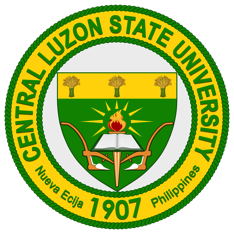 CENTRAL LUZON STATE UNIVERSITYScience City of Muñoz, Nueva Ecija 3120OFFICE OF THE VICE PRESIDENT FOR ACADEMIC AFFAIRSSUMMARY OF DESIGNATIONS(For Review of Final Version of Workload Forms)A. Assignment in Student Research Supervision (Residential Mode)B. Administrative, and Co-Curricular and Extra-Curricular AssignmentsC. Research, Extension and Production Designations 26-27 and 53-54, Revised Policy on Faculty WorkloadSemester:Semester:School Year:For faculty members who belong to a college:For faculty members who belong to a college:For faculty members who belong to a college:For faculty members who belong to a college:For faculty members who belong to a college:For faculty members who belong to a college:For faculty members who belong to a college:For faculty members who belong to a college:For faculty members who belong to a college:For faculty members who belong to a college:For faculty members who belong to a college:For faculty members who belong to a college:College:College:Department:For faculty members who belong to or are detailed in units other than the colleges:For faculty members who belong to or are detailed in units other than the colleges:For faculty members who belong to or are detailed in units other than the colleges:For faculty members who belong to or are detailed in units other than the colleges:For faculty members who belong to or are detailed in units other than the colleges:For faculty members who belong to or are detailed in units other than the colleges:For faculty members who belong to or are detailed in units other than the colleges:For faculty members who belong to or are detailed in units other than the colleges:For faculty members who belong to or are detailed in units other than the colleges:For faculty members who belong to or are detailed in units other than the colleges:For faculty members who belong to or are detailed in units other than the colleges:For faculty members who belong to or are detailed in units other than the colleges:Mother Unit:Mother Unit:Mother Unit:Home Department:Home Department:Name:FamilyFamilyFamilyGiven NameGiven NameGiven NameGiven NameGiven NameM.I.AssignmentTotal ETLChair of graduate thesis/dissertation committeeSupervisor of graduate special problem class (if no regular weekly meeting specified in Item B)Member graduate thesis/dissertation committeeAdviser/Committee Chair of undergraduate thesis (or equivalent)Critic/Committee Member of undergraduate thesis (or equivalent)TOTALType of AssignmentDesignation/sETLAdministrative Positions (Designations 1-4, Revised Policy on Faculty Workload)Administrative Positions (Designations 1-4, Revised Policy on Faculty Workload)Administrative Positions (Designations 1-4, Revised Policy on Faculty Workload)Administrative Positions (Designations 1-4, Revised Policy on Faculty Workload)Administrative Positions (Designations 1-4, Revised Policy on Faculty Workload)SUBTOTALAcademic Related Functions (Designations 5-23, Revised Policy on Faculty Workload)Academic Related Functions (Designations 5-23, Revised Policy on Faculty Workload)Academic Related Functions (Designations 5-23, Revised Policy on Faculty Workload)Academic Related Functions (Designations 5-23, Revised Policy on Faculty Workload)Academic Related Functions (Designations 5-23, Revised Policy on Faculty Workload)Academic Related Functions (Designations 5-23, Revised Policy on Faculty Workload)Academic Related Functions (Designations 5-23, Revised Policy on Faculty Workload)SUBTOTAL (maximum of 6 ETL)Other Functions (Designations 29-52, Revised Policy on Faculty Workload)Other Functions (Designations 29-52, Revised Policy on Faculty Workload)Other Functions (Designations 29-52, Revised Policy on Faculty Workload)Other Functions (Designations 29-52, Revised Policy on Faculty Workload)Other Functions (Designations 29-52, Revised Policy on Faculty Workload)SUBTOTALTOTAL (Maximum of 15 ETL)TOTAL (Maximum of 15 ETL)Designation/sTitle of ProjectETLTOTALTOTALCertified Correct:Certified Correct:Department HeadDean   Date: _____________Date: _____________